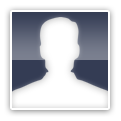 Hans BeckerSystemanalytikerFähigkeitenProfessionellUt tincidunt	Volutpat urna	Mauris eleifend nulla	Eget mauris	Sed cursus quam id felis	TechnischCurabitur posuere	Quam vel nibh	Cras dapibus dapibus nis	Curabitur non eros	PersönlichVestibulum quis	Dolor a felis	Conguevehicula	Maecenas pede purus	AusbildungAbschluss / Diplom	JahrName der Universität / HochschuleAbschluss / Diplom	JahrName der Universität / HochschuleDonecutest in lectusc onsequa tconsequat. Etiam egetdui. Aliquam eratvolutpat. Sedatl orem in nuncp ortatristique. Proinnecaugue. Quisqu ea liquamtemp or magna. Pelle ntesque habitant morbi tristique senectus et netus et malesuadafamesacturpisegestas. Nunc acmagna. Maecenaso diodolor, vulpu tatevel, auctorac, accumsan id.ErfahrungPositionFirma	Jahr – HeutePellentes que cursus sagittisfelis. Pellentesqu eporttitor, velitlaciniaege stasauctor, diam erostempusarcu, nec vulpu tateaugue magna velrisus. Cras non magna vel ante adipiscingrhoncus. Vivamus a mi. Morbineque. Aliquameratvolutpat.Integer ultriceslobortiseros.VerantwortungenPellentesque habitant morbi tristique senectus et netus et malesuada fames ac turpis egestas.Proin semper, ante vitae sollicitudin posuere, metus quam iaculis nibh, vitae scelerisque nunc massa eget pede.Sed velit urna, interdum vel, ultricies vel, faucibus an, quam.Donec elit est, consectetuer eget, consequat quis, tempus quis,.PositionFirma	Jahr – JahrIn in nunc. Class aptentta citisociosqu adlitora torquent per conubia nostra, per inceptoshymenaeos. Donec ullamcorperf ringillaeros. Fusce in sapieneup urusdapi buscommodo.VerantwortungenCum sociis natoque penatibus et magnis dis parturient montes, nascetur ridiculus mus.Cras faucibus condimentum odio.Etiam an ligula et tellus ullamcorper ultrices.In fermentum, lorem non cursus porttitor, diam urna accumsan lacus, sed interdum wisi nibh nec nisl.PositionFirma	Jahr – JahrMaecen aspedepurus, tristique ac, tempuseget, egestasquis, mauris. Curabitur non eros. Nullamh endrerit bi bendum justo. Fusceiaculis, est quislacinia pretium, pedemetus molestielacus, atgravidawisi ante an libero.VerantwortungenUt tincidunt volutpat urna.Mauris eleifend nulla eget mauris.Sed cursus quam id felis.